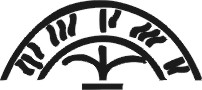 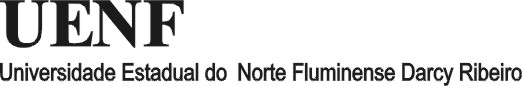 Secretaria Acadêmica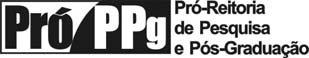 Secretaria AcadêmicaSecretaria AcadêmicaSecretaria AcadêmicaSecretaria AcadêmicaSecretaria AcadêmicaSecretaria AcadêmicaSecretaria AcadêmicaSecretaria AcadêmicaSecretaria AcadêmicaSecretaria AcadêmicaSecretaria Acadêmica222REFERÊNCIA SOBRE CANDIDATO A CURSO DE PÓS-GRADUAÇÃOREFERÊNCIA SOBRE CANDIDATO A CURSO DE PÓS-GRADUAÇÃOREFERÊNCIA SOBRE CANDIDATO A CURSO DE PÓS-GRADUAÇÃOREFERÊNCIA SOBRE CANDIDATO A CURSO DE PÓS-GRADUAÇÃOREFERÊNCIA SOBRE CANDIDATO A CURSO DE PÓS-GRADUAÇÃOREFERÊNCIA SOBRE CANDIDATO A CURSO DE PÓS-GRADUAÇÃOREFERÊNCIA SOBRE CANDIDATO A CURSO DE PÓS-GRADUAÇÃOREFERÊNCIA SOBRE CANDIDATO A CURSO DE PÓS-GRADUAÇÃOREFERÊNCIA SOBRE CANDIDATO A CURSO DE PÓS-GRADUAÇÃOREFERÊNCIA SOBRE CANDIDATO A CURSO DE PÓS-GRADUAÇÃOREFERÊNCIA SOBRE CANDIDATO A CURSO DE PÓS-GRADUAÇÃOREFERÊNCIA SOBRE CANDIDATO A CURSO DE PÓS-GRADUAÇÃOREFERÊNCIA SOBRE CANDIDATO A CURSO DE PÓS-GRADUAÇÃOREFERÊNCIA SOBRE CANDIDATO A CURSO DE PÓS-GRADUAÇÃOREFERÊNCIA SOBRE CANDIDATO A CURSO DE PÓS-GRADUAÇÃOREFERÊNCIA SOBRE CANDIDATO A CURSO DE PÓS-GRADUAÇÃOREFERÊNCIA SOBRE CANDIDATO A CURSO DE PÓS-GRADUAÇÃOREFERÊNCIA SOBRE CANDIDATO A CURSO DE PÓS-GRADUAÇÃONOME DO DECLARANTENOME DO DECLARANTENOME DO DECLARANTENOME DO DECLARANTENOME DO DECLARANTENOME DO DECLARANTENOME DO DECLARANTENOME DO DECLARANTENOME DO DECLARANTENOME DO DECLARANTENOME DO DECLARANTENOME DO DECLARANTENOME DO DECLARANTENOME DO DECLARANTENOME DO DECLARANTENOME DO DECLARANTENOME DO DECLARANTENOME DO DECLARANTECARGO OU FUNÇÃOCARGO OU FUNÇÃOCARGO OU FUNÇÃOCARGO OU FUNÇÃOCARGO OU FUNÇÃOCARGO OU FUNÇÃOCARGO OU FUNÇÃOCARGO OU FUNÇÃOCARGO OU FUNÇÃOCARGO OU FUNÇÃOCARGO OU FUNÇÃOCARGO OU FUNÇÃOCARGO OU FUNÇÃOCARGO OU FUNÇÃOCARGO OU FUNÇÃOCARGO OU FUNÇÃOCARGO OU FUNÇÃOCARGO OU FUNÇÃOINSTITUIÇÃOINSTITUIÇÃOINSTITUIÇÃOINSTITUIÇÃOINSTITUIÇÃOINSTITUIÇÃOINSTITUIÇÃOINSTITUIÇÃOINSTITUIÇÃOINSTITUIÇÃOINSTITUIÇÃOINSTITUIÇÃOINSTITUIÇÃOINSTITUIÇÃOINSTITUIÇÃOINSTITUIÇÃOINSTITUIÇÃOINSTITUIÇÃONOME DO CANDIDATONOME DO CANDIDATONOME DO CANDIDATONOME DO CANDIDATONOME DO CANDIDATONOME DO CANDIDATONOME DO CANDIDATONOME DO CANDIDATONOME DO CANDIDATONOME DO CANDIDATONOME DO CANDIDATONOME DO CANDIDATONOME DO CANDIDATONOME DO CANDIDATONOME DO CANDIDATONOME DO CANDIDATONOME DO CANDIDATONOME DO CANDIDATOCURSO PRETENDIDOCURSO PRETENDIDOCURSO PRETENDIDOCURSO PRETENDIDOCURSO PRETENDIDOCURSO PRETENDIDOCURSO PRETENDIDOCURSO PRETENDIDOCURSO PRETENDIDOCURSO PRETENDIDOCURSO PRETENDIDONÍVELNÍVELNÍVELNÍVELNÍVELNÍVELNÍVELMSMSMSMSMSMSDSCARACTERÍSTICASCARACTERÍSTICASCARACTERÍSTICASCARACTERÍSTICASABAIXO DA MÉDIAABAIXO DA MÉDIAMÉDIOMÉDIOBOMBOMBOMÓTIMOÓTIMOSEM  CONDIÇÕES PARA INFORMARSEM  CONDIÇÕES PARA INFORMARSEM  CONDIÇÕES PARA INFORMARSEM  CONDIÇÕES PARA INFORMARSEM  CONDIÇÕES PARA INFORMARCapacidade para conduzir trabalho acadêmicoCapacidade para conduzir trabalho acadêmicoCapacidade para conduzir trabalho acadêmicoCapacidade para conduzir trabalho acadêmicoCapacidade para conduzir trabalho acadêmicoCapacidade para expressar-se oralmenteCapacidade para expressar-se oralmenteCapacidade para expressar-se oralmenteCapacidade para expressar-se oralmenteCapacidade para expressar-se oralmenteCapacidade para escreverCapacidade para escreverCapacidade para escreverCapacidade para escreverCapacidade para escreverMotivaçãoMotivaçãoMotivaçãoMotivaçãoMotivaçãoEstabilidade emocional e maturidadeEstabilidade emocional e maturidadeEstabilidade emocional e maturidadeEstabilidade emocional e maturidadeEstabilidade emocional e maturidadeCapacidade para trabalho em equipeCapacidade para trabalho em equipeCapacidade para trabalho em equipeCapacidade para trabalho em equipeCapacidade para trabalho em equipeCapacidade para ensinarCapacidade para ensinarCapacidade para ensinarCapacidade para ensinarCapacidade para ensinarAtributos éticosAtributos éticosAtributos éticosAtributos éticosAtributos éticosCapacidade para pesquisarCapacidade para pesquisarCapacidade para pesquisarCapacidade para pesquisarCapacidade para pesquisarHÁ QUANTO TEMPO CONHECE O CANDIDATO?HÁ QUANTO TEMPO CONHECE O CANDIDATO?HÁ QUANTO TEMPO CONHECE O CANDIDATO?HÁ QUANTO TEMPO CONHECE O CANDIDATO?HÁ QUANTO TEMPO CONHECE O CANDIDATO?HÁ QUANTO TEMPO CONHECE O CANDIDATO?HÁ QUANTO TEMPO CONHECE O CANDIDATO?HÁ QUANTO TEMPO CONHECE O CANDIDATO?HÁ QUANTO TEMPO CONHECE O CANDIDATO?HÁ QUANTO TEMPO CONHECE O CANDIDATO?HÁ QUANTO TEMPO CONHECE O CANDIDATO?HÁ QUANTO TEMPO CONHECE O CANDIDATO?HÁ QUANTO TEMPO CONHECE O CANDIDATO?HÁ QUANTO TEMPO CONHECE O CANDIDATO?HÁ QUANTO TEMPO CONHECE O CANDIDATO?HÁ QUANTO TEMPO CONHECE O CANDIDATO?HÁ QUANTO TEMPO CONHECE O CANDIDATO?HÁ QUANTO TEMPO CONHECE O CANDIDATO?EM CONEXÃO COM O QUÊ?EM CONEXÃO COM O QUÊ?EM CONEXÃO COM O QUÊ?EM CONEXÃO COM O QUÊ?EM CONEXÃO COM O QUÊ?EM CONEXÃO COM O QUÊ?EM CONEXÃO COM O QUÊ?EM CONEXÃO COM O QUÊ?EM CONEXÃO COM O QUÊ?EM CONEXÃO COM O QUÊ?EM CONEXÃO COM O QUÊ?EM CONEXÃO COM O QUÊ?EM CONEXÃO COM O QUÊ?EM CONEXÃO COM O QUÊ?EM CONEXÃO COM O QUÊ?EM CONEXÃO COM O QUÊ?EM CONEXÃO COM O QUÊ?EM CONEXÃO COM O QUÊ?COMENTÁRIO QUE POSSA AUXILIAR NO JULGAMENTO DO CANDIDATOCOMENTÁRIO QUE POSSA AUXILIAR NO JULGAMENTO DO CANDIDATOCOMENTÁRIO QUE POSSA AUXILIAR NO JULGAMENTO DO CANDIDATOCOMENTÁRIO QUE POSSA AUXILIAR NO JULGAMENTO DO CANDIDATOCOMENTÁRIO QUE POSSA AUXILIAR NO JULGAMENTO DO CANDIDATOCOMENTÁRIO QUE POSSA AUXILIAR NO JULGAMENTO DO CANDIDATOCOMENTÁRIO QUE POSSA AUXILIAR NO JULGAMENTO DO CANDIDATOCOMENTÁRIO QUE POSSA AUXILIAR NO JULGAMENTO DO CANDIDATOCOMENTÁRIO QUE POSSA AUXILIAR NO JULGAMENTO DO CANDIDATOCOMENTÁRIO QUE POSSA AUXILIAR NO JULGAMENTO DO CANDIDATOCOMENTÁRIO QUE POSSA AUXILIAR NO JULGAMENTO DO CANDIDATOCOMENTÁRIO QUE POSSA AUXILIAR NO JULGAMENTO DO CANDIDATOCOMENTÁRIO QUE POSSA AUXILIAR NO JULGAMENTO DO CANDIDATOCOMENTÁRIO QUE POSSA AUXILIAR NO JULGAMENTO DO CANDIDATOCOMENTÁRIO QUE POSSA AUXILIAR NO JULGAMENTO DO CANDIDATOCOMENTÁRIO QUE POSSA AUXILIAR NO JULGAMENTO DO CANDIDATOCOMENTÁRIO QUE POSSA AUXILIAR NO JULGAMENTO DO CANDIDATOCOMENTÁRIO QUE POSSA AUXILIAR NO JULGAMENTO DO CANDIDATOLOCAL LOCAL LOCAL DATADATADATADATAASSINATURA DO DECLARANTEASSINATURA DO DECLARANTEASSINATURA DO DECLARANTEASSINATURA DO DECLARANTEASSINATURA DO DECLARANTEASSINATURA DO DECLARANTEASSINATURA DO DECLARANTEASSINATURA DO DECLARANTEASSINATURA DO DECLARANTEASSINATURA DO DECLARANTEASSINATURA DO DECLARANTE______/______/____________/______/____________/______/____________/______/______